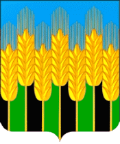 СОВЕТ НОВОДМИТРИЕВСКОГО СЕЛЬСКОГО ПОСЕЛЕНИЯСЕВЕРСКОГО РАЙОНАРЕШЕНИЕот 21 ноября 2019 года		                                                   № 23                                                                     ст. Новодмитриевская
О досрочном прекращении полномочий депутата  Совета Новодмитриевского сельского поселения Северского района 4 созыва по десятимандатному избирательному округу № 1 Дармодехина Дмитрия СвятославовичаВ соответствии с  пунктом 2 части 10  статьи 40   Федерального закона  от 06 октября 2003 года № 131-ФЗ «Об общих принципах организации местного самоуправления в Российской Федерации», пунктом 2 части 6 статьи 25 Устава Новодмитриевского сельского поселения Северского района,   на основании заявления   депутата Дармодехина Дмитрия Святославовича, Совет Новодмитриевского сельского поселения Северского района  р е ш и л:Прекратить досрочно полномочия депутата  Совета Новодмитриевского сельского поселения Северского района 4 созыва по десятимандатному избирательному округу № 1 Дармодехина Дмитрия Святославовича  на основании заявления об отставке по собственному желанию -  с 22 ноября 2019 года.Начальнику общего отдела администрации Новодмитриевского сельского поселения (Шутько Е.Н.) обнародовать настоящее решение в местах, предназначенных для этих целей, и разместить в информационно–телекоммуникационной сети «Интернет» на официальном сайте администрации Новодмитриевского сельского поселения Северского района novodmsp.ru.Контроль за выполнением настоящего решения возложить на главу Новодмитриевского сельского поселения Северского района.Настоящее решение вступает в силу с момента его обнародования.Председатель Совета Новодмитриевского сельского поселения                                                                        К.В. ЧекуджанГлава Новодмитриевского сельского поселенияСеверского района                                                                         Е.В. Шамраева